Witam Przedszkolaki Wakacje tuż tuż, a pogoda płata nam figla i jakaś mało wakacyjna Na dziś przesyłam piosenkę, w której śpiewamy ‘Rain, rain, go away!’ – deszczu, deszczu idź sobie!https://www.youtube.com/watch?v=LFrKYjrIDs8&feature=youtu.be&fbclid=IwAR0jQBOQPRijpSxr-SUTSGpW8nCjua-IFKbog_1sFCfPj7f3N-feCXN3sC4Dla wszystkich chętnych szablon do wykonania SPRING RAIN UMBRELLA – wiosennego deszczowego parasola Pozdrawiam 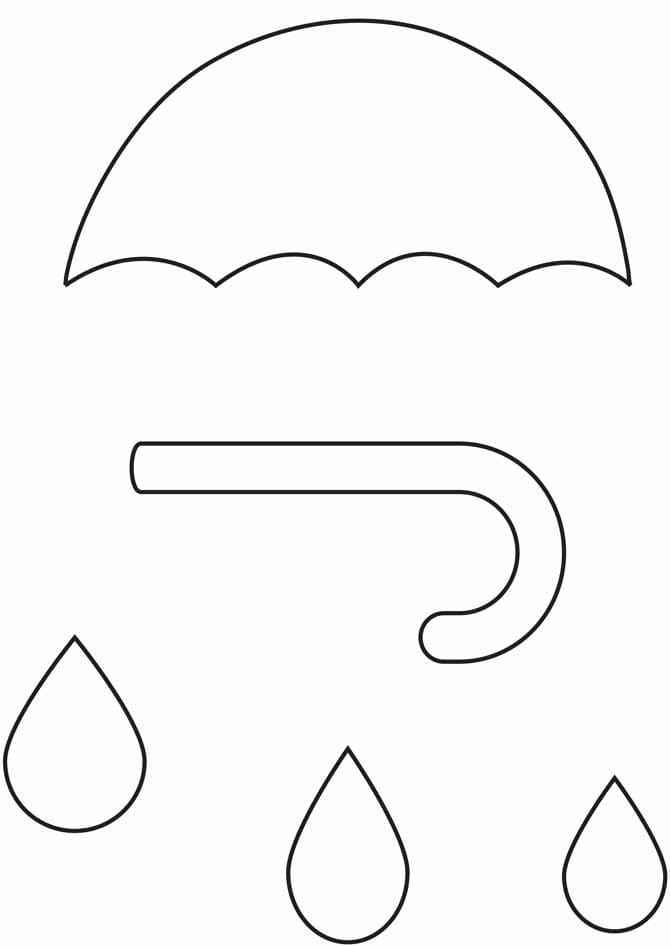 